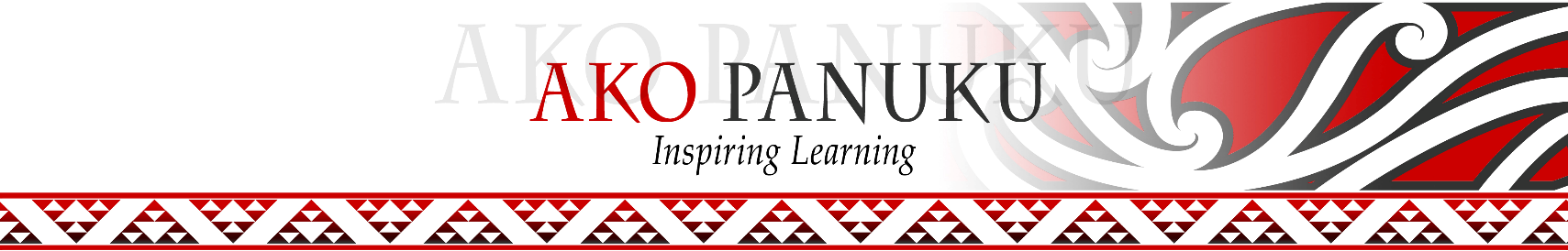 Toi Ataata – unpacking whāinga paetaeToi Ataata – unpacking whāinga paetaeTe Marautanga o Aotearoa Toi AtaataNgā Toi is one of the learning areas of Te Marautanga o Aotearoa.  Making meaning of the whāinga paetae can be done through the whenu for Toi Ataata, for example: Tūhura; Mahi; Mōhiotanga; Maioha.  Putanga Ako can then be derived, along with examples of what ākonga success could look like.  Here is an example of  ‘unpacking’ a Taumata 6 Whāinga Paetae for Toi Ataata:Whāinga PaetaeKa tūhura hohonu i etahi ariā whakamahi i te hangarau, ka rapu matapuna whakahihiri hei whakamahi tōtika i ngā taputapu hei whakawhitiwhiti whakaaro, ā ka tautohu, ka whai māramatanga ki te kunenga me te tūhuratanga a ngā kaitoiTe Marautanga o Aotearoa Toi AtaataNgā Toi is one of the learning areas of Te Marautanga o Aotearoa.  Making meaning of the whāinga paetae can be done through the whenu for Toi Ataata, for example: Tūhura; Mahi; Mōhiotanga; Maioha.  Putanga Ako can then be derived, along with examples of what ākonga success could look like.  Here is an example of  ‘unpacking’ a Taumata 6 Whāinga Paetae for Toi Ataata:Whāinga PaetaeKa tūhura hohonu i etahi ariā whakamahi i te hangarau, ka rapu matapuna whakahihiri hei whakamahi tōtika i ngā taputapu hei whakawhitiwhiti whakaaro, ā ka tautohu, ka whai māramatanga ki te kunenga me te tūhuratanga a ngā kaitoiPutanga Ako (tūhura):complete research on a selected topic that develops our art knowledgetest and explore a range of skills, elements and art processes  test a range of media and resourcestest art techniques and explore new learningPutanga Ako (mahi)explore new ideas and thinking through a range of art processesinvestigate a wide range of natural and man-made resources explore what resources are most appropriate for certain art mediumthink creatively about our own visual art and the processes involved in creating artPūtanga Ako (mōhiotanga)recognise styles of art from selected artistsrecognise art features from selected Māori artuse art elements within selected art processes to develop an idea or conceptPūtanga Ako (maioha)understand the influence community, culture and technology have on Māori art creationunderstand what types of things inspire artists to create artresearch historical discourse about Māori art and look at its relevance to art created todayResourcesSome useful Ministry of Education publications for Ngā Toi:He Toi Atatata, He Mana Tangata: He Kohinga Ariā Kōeke 1-4He Toi Atatata, He Mana Tangata: Whatu Waituhi Kōeke 1-4Pae Kupu (online dictionary) includes Ngā ToiKahu PūtoiJoin the Ngā Toi online cluster that is hosted on the Workplace community management platform.  It’s free to join, and easy to use.  Join Kahu Pūtoi now, and start connecting and networking with other teachers of Ngā Toi!